FORM 6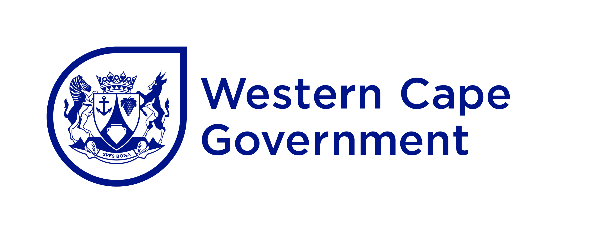 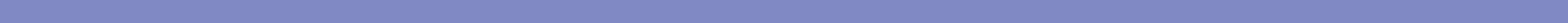 GOVERNING BODY ELECTIONSELECTION DECLARATION FORMThis form must be completed by the school electoral officer and submitted to the district electoral officer. NAME OF SCHOOL: 	EDUCATION DISTRICT:  	CIRCUIT:	NAME OF SCHOOL ELECTORAL OFFICER: 	DATE OF ELECTIONS FOR:PLEASE COMMPETE THE RELEVANT SECTION SECTION A: Undisputed ElectionsAs the electoral officer for the abovementioned election(s), I declare that the elections for all component(s) of the elections were undisputed.____________________________	__________________SIGNATURE	DATESECTION B: Disputed ElectionsAs the electoral officer for the abovementioned election(s), I declare that the following component(s) of the elections was/were disputed: _____________________________________________________________________________________________________I hereby provide the details of the said dispute(s) and if it was resolved or not:________________________________________________________________________________________________________________________________________________________________________________________________________________________________________________________________________________________________________________________________________________________________________________________________________________________________________________________________________________________________________________________________________________________________________________________________________________________________________________________________________________________________________________________________________________________________________________________________________________________________________________________________________________________________________________________________________________________________________________________________________________________________________________________________________________________________________________________________________________________________________________________________________________________________________________________________________________________________________________________________________________________________________________________________________________________________________________________________________________________________________________________________________________________________________________	___________________SIGNATURE	DATECOMPONENTDATE OF ELECTION (IF APPLICABLE)DATE OF NOMINATION VALIDATION MEETING (IF APPLICABLE)1Educator component2Non-educator component3Learner component4Parent component